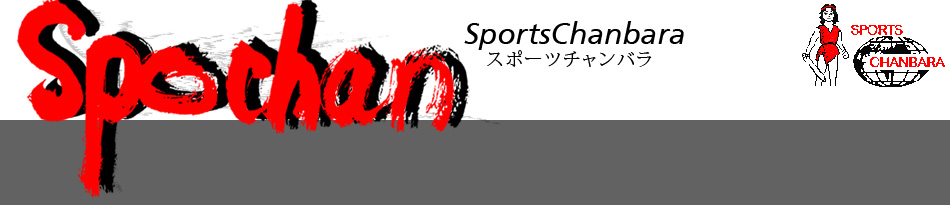 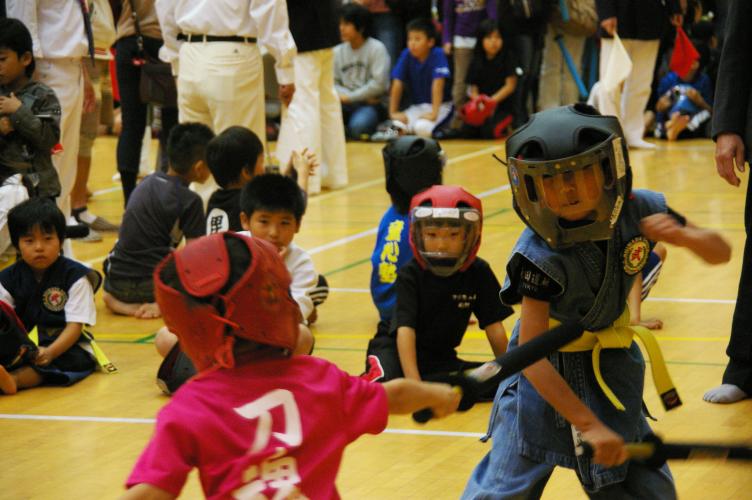 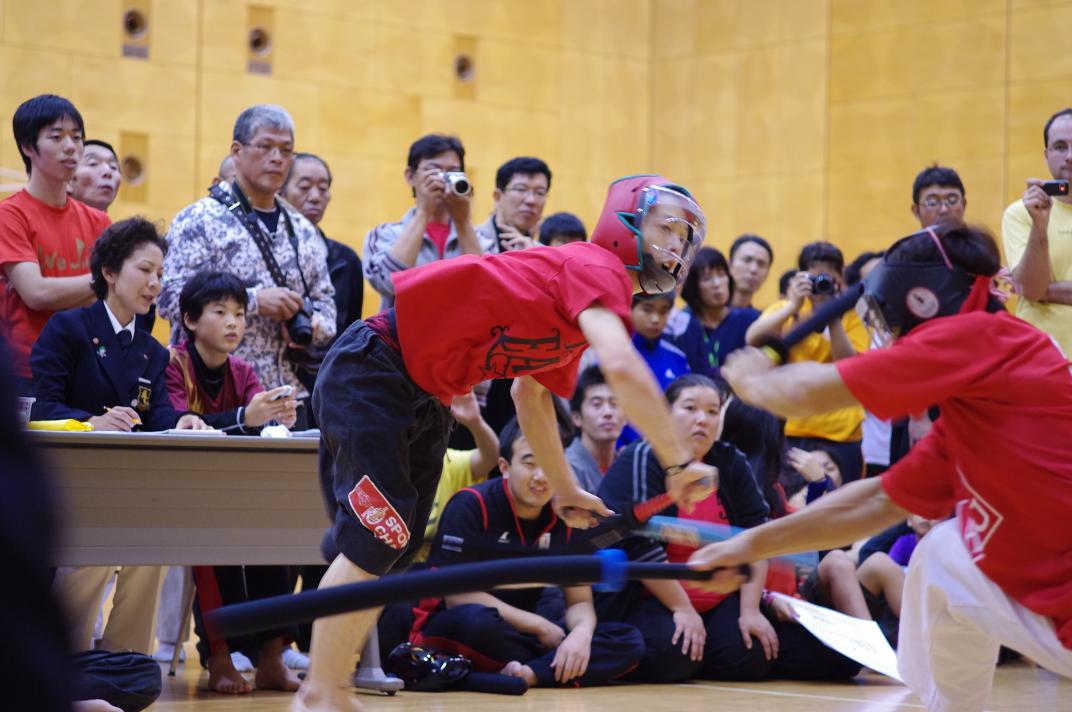 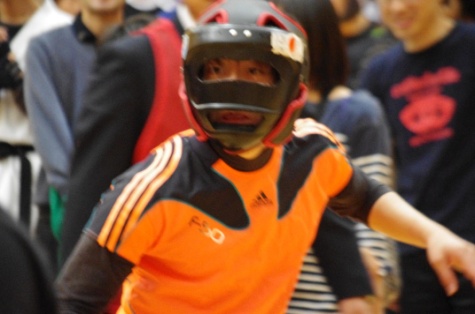 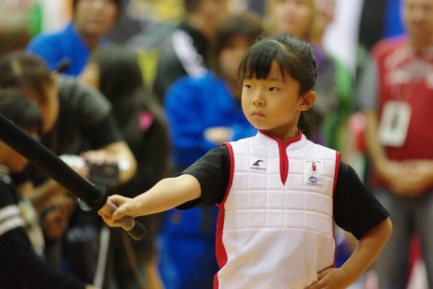 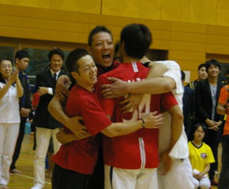 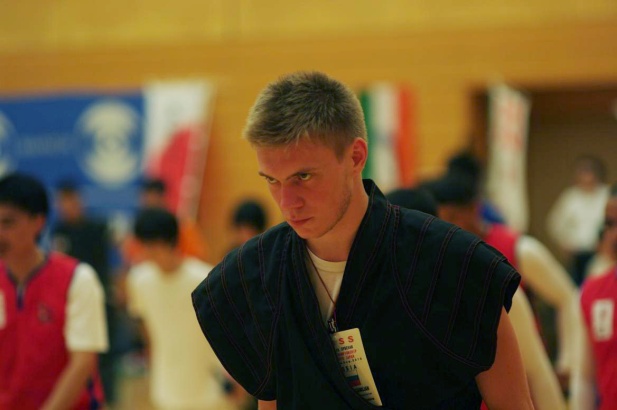 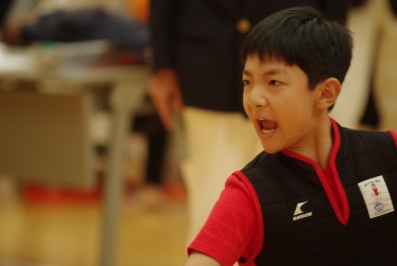 申し込み・問い合わせ先　　　          （公社）日本スポーツチャンバラ協会　全国小学校スポーツチャンバラ普及委員